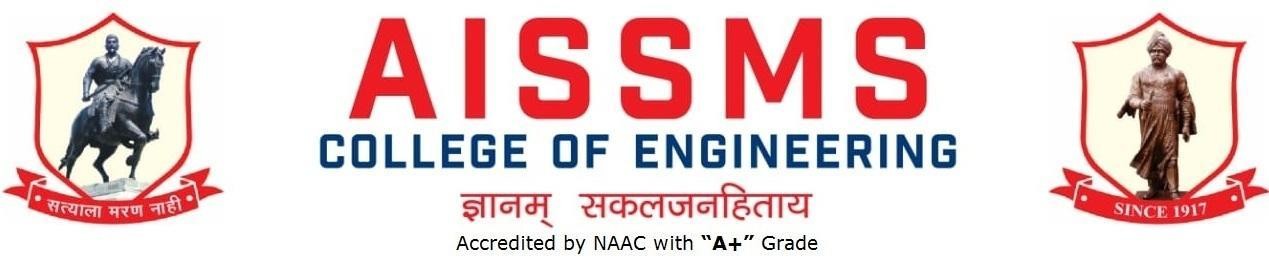 Internal Quality Assurance CellDEPARTMENT OF PRODUCTION ENGINEERINGANNUAL REPORT(15JUNE 2021 to 14June 2022)CONTENTSPROFILE OFDEPARTMENTINTRODUCTION LABORATORIES IN THE DEPARTMENT SOFTWARES AVAILABLE IN THE DEPARTMENTFACULTY IN THE DEPARTMENT DETAILS OF SUPPORTING STAFF FACULTY CONTRIBUTIONACHIEVEMENTS OF FACULTY(AWARDS, RECOGNITION, PHD COMPLETION ETC.) CONTRIBUTION OF FACULTY (Interaction with outside world) (ALL FACULTIES)e CONTENT DEVELOPED BY FACULTY AND AVAILABLE ONLINEFDP/STTP ATTENDED BY THE DEPARTMENT FACULTY 1516171819SEMINARS/ WORKSHOPS/ WEBINARS ATTENDED BY THE DEPARTMENT FACULTYCONFERENCES/	SYMPOSIUMS	ATTENDED	BY	THE	DEPARTMENT FACULTY ONLINE	COURSES	/	CERTIFICATE	COURSES	COMPLETED	BY DEPARTMENT FACULTY (ALL FACULTIES)EXTENSION LECTURES / WEBINARS (Lectures organized on other than technical topics)) (ALL FACULTIES)ACTIVITIES ORGANIZEDFDP/STTP ORGANIZED BY THE DEPARTMENT SEMINARS/ WORKSHOPS/ WEBINARS ORGANIZED BY THE DEPARTMENTMOU SIGNED WITH ACADEMIC AND PROFESSIONAL ORGANISATIONSRESEARCH CONTRIBUTIONFUNDED RESEARCH PROJECT PATENTS, COPYRIGHT, TRADEMARK AND OTHER (IPR) BOOK/ ARTICLE PUBLICATIONSINTERACTION WITH INDUSTRYEXPERT LECTURES / WEBINARS DELIVERED BY INDUSTRY EXPERTSMOU SIGNED WITH INDUSTRYSr NoActivity/ ItemPage No1. PROFILE OF DEPARTMENT1.1Introduction1.2Laboratories in the Department1.3Software Available in the Department1.4Faculty in the Department1.5Details of Supporting Staff1.6Students’ Enrollment1.7Students–Faculty Feedback Details1.8Result Analysis1.9Class Result Analysis2. FACULTY CONTRIBUTION2.1Achievements of Faculty2.2Contribution of Faculty (Interaction With Outside World)2.3e content developed by faculty and available online2.4FDP/STTP attended by the department faculty2.5Seminars/ workshops/ webinars attended by the department faculty2.6Conferences/ symposiums attended by the department faculty2.7Online courses / certificate courses completed by department faculty2.8Extension lectures / webinars organized2.9Faculty served as resource person, expert, chairperson3. ACTIVITIES ORGANISED3. ACTIVITIES ORGANISED3. ACTIVITIES ORGANISED3.1FDP/STTP organized by the department3.2Seminars/ workshops/ webinars organized by the department (for faculty)3.3Conferences/ symposiums organized by the department3.4Extension activities conducted by the department3.5MOU signed with academic and professional organizations3.6Students’ chapters /clubs3.7Social activities organized3.8Parent meeting3.9Alumni meet3.10Support from Alumni3.11Interaction with Alumni3.12Student counseling and career guidance at the department level4. RESEARCH CONTRIBUTION4. RESEARCH CONTRIBUTION4. RESEARCH CONTRIBUTION4.1Funded research project4.2Testing and consultancy4.3Patents, copyright, trademark and other (IPR)4.4Papers published/ presented in proceedings of conferences4.5Papers published in journals4.6Book/ article publications4.7Total Research citations4.8ME awarded4.9PhD guide details4.10PhD AWARDED5. INTERACTION WITH INDUSTRY5.1Industrial visits organised5.2Expert lectures delivered by industry experts5.3Industry –sponsored projects (UG/PG)5.4MOU signed with industry5.5Faculty members undergone industrial training5.6Students undergone in-plant training and (or) internshipprogramme5.7Support from Industry5.8Training to Industry personnel/ Activity Supporting industry5.9Any other activities to Promote Interaction With Industry5.10Students Undergone Sandwich Training6. STUDENTS’ ACHIEVMENT6. STUDENTS’ ACHIEVMENT6. STUDENTS’ ACHIEVMENT6.1Students’ Achievement (Professional) (Individual Level)6.2Students’ Achievement (Other than Professional) (Individual Level)6.3Certificate / Online Courses Completed by Students6.4Number of Students Placed6.5Number of Students qualified in the competitive examinations6.6Sports / Cultural Achievements of Students (Individual Level)6.7Students’ Achievements (Team Level)7. SUMMARY AND SWOC ANALYSIS7.1Any other noteworthy achievement of the department7.2Miscellaneous (Syllabus Implementation, Major Addition In Infrastructure And Facility, Innovations Introduced, etc.)7.3Feedback from Stakeholders7.4Two Best Practices Followed in the Department7.5Major Grievances of Students (If Any) Redressed7.6SWOC Analysis7.8Future Plans of the Department7.9Initiatives Taken By The Department At Department And Institute Level To Improve And Assure Quality7.10Summary Sheet (Annual)Year of Establishment1994UG ProgrammesPRODUCTION ENGINEERINGPG ProgrammesNANumber of Teaching Staff09Number of Non-Teaching Staff12 (Production + Workshop)Name of LaboratoryName of LaboratoryName of LaboratoryName of Laboratory1CAD/CAM Laboratory5NonTraditional Machine Laboratory2Robot & Automation Laboratory6Advanced Production Technology3Production Management Laboratory7Department Central Facility4Tool Engineering Laboratory7Department Central FacilitySoftware AvailableSoftware AvailableSoftware AvailableSoftware Available1Unigraphics Mfg. Bundle 10 nos. and (FEMAP +NASTRAN) 5nos.and FACTORY CAD-2 nos. andFACTORY FLOW-02Nos.and eMplant- 02 Nos.5ANSYS Academic Teaching + CFD Version 16.2 for(25 user)2Computer Software Autodesk Inventor Professional Edu. License (03)6JASP- Version 2 (Janatics Animation Software & Pneumatics) ( 01)3Solid Edge Bundle (Drafting Solid Modeling and Sheet Metal) for 25 user7Systat Statistical Software -Version 12 ( 01)4Unigrahics 8.0 Cam Express (Simulation, Modeling, Tool Path Generation) 20 userName of facultyDesignation1.Prof.V.D.DholleHead/WS ,Asst. Prof2.Prof.V.Y.SonawaneAsst. Prof3.Prof.M.A.KelakrAWS4.Dr.N.G.ShekapureAsst. Prof5.Prof.S.S.KallurkarAsst. Prof6.Prof.S.N.ChiwandeAsst. Prof7.Prof.S.K.BidgarAsst. Prof8.Prof.M.L.ChanpurAsst. Prof9.Prof.Ms. Y.K.FundeAsst. ProfName of non-teaching staffDesignation1.Mr.Rahul S GangawaneLab Assistant2.Mr A.ChopaneStore Keeper3.Mr N V WalkeInstructor4.Mr V N HireInstructor5.Mr G M KadamInstructor6.Mr Sanjay M KInstructor7.Mr P D PawarElectrician8.Mr.B.H.GadeAttendant9.Mr.Y.G.PatilAttendant10.Mr R M KhedekarAttendant11.Mr N V AdhavAttendant12.Mr A U DhameAttendantTerm OneTerm OneTerm OneSNName of FacultyAwards & Recognitions1Mr VY SonawaneNPTEL DOMAIN STAR2Mr VY SonawaneNPTEL BELIEVER3Mr VY SonawaneNational best Teacher award Sarvepalli Radhakrishnan bestteacher award4Mr VY SonawaneNPTEL Motivated learner5Mr VY Sonawane3rd IJMST EXCELLENCE AWARD international journal formodern trends in Science and Technology6Mr S K BidgarNilTerm TwoTerm TwoTerm TwoSNName of FacultyAwards & Recognition1Mr VY Sonawane3rd IJMST EXCELLENCE AWARD international journal formodern trends in Science and Technology2Mr VY SonawaneIndo Asian teaching excellence award Internationalmultidisciplinary Research Foundation 20213Dr N G ShekapureAward of degree of Doctor of Philosophy (Ph.D.) in the subjectof Mechanical Engineering4Mr S K BidgarNilTerm OneTerm OneTerm OneSNName of FacultyNature and details of contribution (Representation at University,State, National , International level, corporate world, Social Platforms, etc)1S S KallurkarDelivered session in FDP on Software Based Case Studies forDevelopment of Multidisciplinary ProjectsTerm OneTerm OneTerm OneTerm OneTerm OneSr No.Name of FacultyTitle of e- contente-content developmentfacility/platformlink of the contentMr V Y SonawaneAPT MFMDVideo, PDF TEAMS , ERPhttps://web.microsofts tream.com/studio/vide oshttps://drive.google.co m/drive/search?q=700 12Dr N G Shekapuree - Book on Material Management and LogisticsSoft Copy in PDF formathttps://drive.google.co m/file/d/18p_ONH- dZY6IQsuJN9MMgis vcW3tNstA/view?usp=sharing3Mr M L ChanpurE-Notes on Strength of MaterialsSoft Copy in PDF formathttps://drive.google.co m/drive/folders/1yaJb dsXaYz- leMnGPFiafx1AzEjH LF39?usp=sharing4Ms Y K FundeE-Notes on Mechatronics & RoboticsSoft Copy in PDF format5Mr S K BidgarE-Notes on Material Science & MetallurgySoft Copy in PDF format, Video, TEAM, ERPhttps://drive.google.co m/drive/folders/1yaJb dsXaYz- leMnGPFiafx1AzEjH LF39?usp=sharingTerm TwoTerm TwoTerm TwoTerm TwoTerm TwoSr No.Name of FacultyTitle of e- contente-contentdevelopment facility/platformlink of the content1Mr V Y SonawaneAPT MFMDVideo, PDF TEAMS , ERPhttps://web.microsofts tream.com/studio/vide oshttps://drive.google.co m/drive/search?q=700 12Dr N G Shekapuree - Book on Industrial Engineering and ManagementSoft Copy in PDF formathttps://drive.google.co m/file/d/1Om- bOwHqMCBTHl_Ckl QW6QfexgZcDOS0/v iew?usp=sharing3Mr M L ChanpurE-Notes on Strength of MaterialsSoft Copy in PDF formathttps://drive.google.co m/drive/folders/108B 7NaLNr2GLf7Y-dd26ToTzxBl0vHkZ? usp=sharing4Mr S S KallurkarE Notes on Heat and Fluid EngineeringSoft Copy in PDF formathttps://drive.google.com/drive/folders/1 9hxKf2fin9r3l7kYXC EIQBOCeh7k-ugb?usp=sharing5Ms Y K FundeE-Notes on World Class ManufacturingSoft Copy in PDF formatVideo, PDF TEAMS ,6Mr S K BidgarE-Notes on Manufacturing Process - IISoft Copy in PDF format, Video, TEAM, ERPhttps://drive.google.co m/drive/folders/1yaJb dsXaYz- leMnGPFiafx1AzEjH LF39?usp=sharingTerm OneTerm OneTerm OneTerm OneTerm OneS NName of FacultyTitle of the FDP/STTPOrganized byDuration/ Dates1Mr V YSonawaneNPTEL Theory of Production ProcessesNPTEL MHRDC, GOISep-Dec 20212Mr VYSonawaneNPTEL Manufacturing system Technology I and IINPTEL MHRDC, GOISep-Dec 20213Mr V YSonawaneNPTEL Introduction to RoboticsNPTEL MHRDC, GOISep-Dec 20214Mr V YSonawaneATAL FDP Advancements in Computational Fluid Dynamics using FLUIDYN Computational Fluid Dynamics EngineeringAICTE ATALThe Department of Aerospace Engineering, Alliance University02/06/2021To 06/06/20215Mr V YSonawaneATAL FDP Research Methodology: Design and Technology Design and Technology Design & MediaAICTE ATALNelson Mandela Marg, Vasant Kunj, NewDelhi – 110 07007/06/2021To 11/06/20216Mr VYSonawaneTraining on “Salesforce Technology - Admin”Nagpur Institute OfTechnology, Nagpur 44150104/09/2021To 11/09/20217Mr VYSonawaneAttended FDP on AICTE-Workshop on Examination ReformsICT 250 NIITTR,Kolkata10/01/2022To 12/01/20228Mr V YSonawaneAttended FDP on Fusion Welding ProcessesICT 250 NIITTR,Kolkata10/01/2022To 14/01/20229Mr V YSonawaneAttended Faculty Development Program on "Trends and Innovations in HealthcareVishwakarma Institute of Information Technology, Pune 411 04825/10/2021To 29/10/202110Mr V YSonawaneAttended Industrial Visit: International Exhibition on automationGoregaon Bombay Exhibition22/092021To 25/09/2021Centre11Mr V YSonawaneAttended FDP One Week Virtual Training on "Salesforce Technology-Admin" as an Internal Quality AssuranceCell (IQAC)NIT, Nagpur04/09/2021To 11/09/202112Mr V YSonawaneAttended FDP 13th Summer School in TribologyIndian Oil Corporation Ltd and Tribology Society of India31/08/2021To 04/069/202113Mr V YSonawaneAttended FDP Advances in Fluid, Heat and Mass TransferPravara SVIT Nashik05/07/21To 09/06/202114Mr V YSonawaneAttended FPTS 2021Fluid Power Societyof India (FPSI)18/06/2021To 19/06/202115Dr N GShekapureFDP on “Software Based Case Studies for Development of Multidisciplinary Projects”AISSMSCollege Of Engineering, Pune22/11/2021to 26/11/202116Ms Y KFundeFDP on Application of Internet of the Things in Environmental, Medical Science and Human LifeShri Shankaracharya Group of Institutions, SSTC.(ATAL)04/10/2021TO 8/10/202117Mr S NChiwande(ATAL) Academy Online Elementary FDP on "EMINENCE OF ELECTRIC VEHICLES AND ROBOTICS IN AGRONOMY"DHANALAKS HMI SRINIVASAN ENGINEERIN G COLLEGE21/06/2021to 25/06/202118Mr S NChiwandeShort Term Training Program on “Innovative & Inventive Problem Solving”Department of Production Engineering, AISSMS COE,Pune13/07/2021to 18/07/202119Mr S NChiwande(ATAL) Academy Online Elementary FDP on "PATENT LAW FORPRATHYUSH A26/07/2021toENGINEERS AND RESEARCHERS"ENGINEERIN G COLLEGE30/07/202120Mr S NChiwande(ATAL) Academy Online Elementary FDP on "Faculty Development Program on Sensor Technology"ATAL &University Institute of Engineering & Technology, Kurukshetra University, Kurukshetra.06/09/2021to 10/09/202121Mr M LChanpurFinite Element Method (with applications to solid mechanics, heat transfer and fluid mechanics)AICTE Training and Learning (ATAL)Academy Online FDP17/08/2021-21/08/202122Mr M LChanpurResearch MethodologyAICTE Training and Learning (ATAL)Academy Online FDP23/08/2021 –27/08/202123Mr M LChanpurSoftware Based Case Studies for Development of Multidisciplinary ProjectsAISSMS COE, FDC22/11/2021-26/11/202124Mr S SKallurkarATAL FDP on Design Thinking: Aspirations for InnovationsAISSMS COE, AICTE29-11-2021to 03-12-202125Mr S K BidgarCompleted ISTE approved one week FDP on “Augmented Reality and Virtual Reality”AISSMS College of Engineering, Pune21 /06/2021to 25/06/202126Mr S K BidgarCompleted AICTE Quality Improvement (AQIS)Sponsoredone week online Short Term Training Program On“Innovative & Inventive Problem Solving”Department of Production Engineering, AISSMS COE,Pune22 /06/2021to 27/06/202127Mr S K BidgarAttended one week online FDP on “Foundations of Data Science”MIT Academy of Engineering, Alandi26 /07/2021to 30/07/202128Mr S K BidgarNational Level Workshop on “Recent Trends in Mechatronics and Automation”Karmaveer Adv.BaburaoGanpat raoThakareCOE, Nashik24 /09/2021to 25/09/202129Mr S K BidgarCompleted the AICTE-ISTE approved One Week FDP on “Electric Mobility as a Future”Dr. D.Y.Patil IOEM&RAkurdi Pune in associationwith SAE India25/10/2021to 29/10/202130Mr S K BidgarParticipated in Five Days FDP on “Software Based Case Studies for Development Of Multidisciplinary Projects”Department of Computer Engineering, AISSMS COE,Pune22/11/2021to 26/11/202131Mr S K BidgarCompleted the AICTE-ISTE approved Orientation/ Refresher Programme on “NanotechnologyMuffakhamJah COE&T,Hyderabad10/12/2021to 16/12/2021Application in Mechanical EngineeringTerm TwoTerm TwoTerm TwoTerm TwoTerm TwoS NName of FacultyTitle of the FDP/STTPOrganized byDuration/ Dates01Mr V YSonawane02Dr N GShekapureSTTP/Refresher Program on “Project Based Learning”AISSMSCollege Of Engineering, Pune21/02/2022 to16/02/202203Ms Y KFundeOrientation /Refresher Program “Nanotechnology Application In Mechanical Engineering”.MUFFAKHA M JAH COLLEGE OF ENGINEERI NG AND TECHNOLO GY10/12/2021 to16/12/202104Mr S NChiwandeAICTE-ISTE sponsored refresher program on "Nanotechnology Applications in Mechanical Engineering"MUFFAKHA M JAH COLLEGE OF ENGINEERI NG AND TECHNOLO GY10/12/2021 to16/12/202105Mr S NChiwandeFaculty Development Program on “INDUSTRY 4.0 with EMPHASIS on ROBOTICS AND AUTOMATION”from 21st Februaryto 25th February 2022in Association with ISTE and IQAC Cell, DYPCOE,Akurdi.21/03/2022 to25/03/202206Mr S KBidgarFaculty Development Program on “INDUSTRY 4.0 with EMPHASIS on ROBOTICS AND AUTOMATION”from 21st Februaryin Association with ISTE and IQAC21/03/2022 to25/03/2022to 25th February 2022Cell, DYPCOE,Akurdi.07Mr S SKallurkarFaculty Development Program on “INDUSTRY 4.0 with EMPHASIS on ROBOTICS AND AUTOMATION”from 21st Februaryto 25th February 2022in Association with ISTE and IQAC Cell, DYPCOE,Akurdi.21/03/2022 to25/03/202208Mr M LChanpurIntellectual Property RightsCummins COE07/03/2022 to12/03/202209Mr M AKelkarFDP on “Software Based Case Studies for Development of Multidisciplinary Projects”AISSMSCollege Of Engineering, Pune22/11/2021 to26/11/202110Mr S KBidgarOnline FDP on “Industry 4.0 with Emphasis on Robotics and Automation”DYPCOEAkurdi, Pune21/02/2022to 25/02/202211Mr S NChiwandeNational Level Faculty Development Program on “INDUSTRY 4.0 & SMART MANUFACTURING”,Dr. V. B.Kolte CoE Malkapur31/05/2022to 04/06/2022Term OneTerm OneTerm OneTerm OneTerm OneS NName of FacultyTitle of the Seminar/WebinarOrganized ByDuration/ Dates1Mr V YSonawaneAttended Webinar on National education PolicyAICTE16/12/20212Mr V YSonawaneAttended Webinar "Symbol of Knowledge" program on the occasion of “Constitution Day"AISSMS COEPune08/12/20213Mr VYSonawaneWeb seminar: Session 5 – Green rating system and Smart CitiesASSOCHAM INDIA02/12/2021Mr VYSonawaneAttended Webinar orientation program for 12th pass out studentsAISSMS COEPune18/11/20214Mr VYSonawaneAttended Webinar on Commvault Connections 21 APJCommvault11/11/20215Mr VYSonawaneAttended Webinar Moldex 3D E-learningMoldex3D E-learning11/11/20216Mr V YSonawaneAttended Webinar Inauguration Ceremony Event of 16th AISSMS EngineeringAISSMS COEPune29/09/20217Mr V YSonawaneAttended National Workshop on Digital DisruptionASSOCHAM,New Delhi17/09/2021To 18/09/20218Mr V YSonawaneOne faculty one Industry OFOI done During International ExhibitionSHRIDHANAutomation Pvt. Ltd Bangalore23/09/20219Mr VYSonawaneAttended WINGS OF NSS Chief Guest Savita Kulkarni Nodal Officer NSS SPPUNSS, AISSMSCOE23/09/202110Mr VYSonawaneAttended National Workshop for Educators on Integration ofBuilding Heat Transfer in Engineering CurriculumIIT Bhilai28/08/2021To 29/08/202111Mr V YSonawaneAttended Webinar Inauguration Ceremony of AISSMS COEAISSMS COEPune26/08/2021SESI Institutional Member and AISSMS COE SESIStudents'12Mr VYSonawaneAttended Webinar on AISSMS COE ISTEStudents' Chapter, AISSMS COE IEEE Student Branch, IEI Students' Chapter & IETE Students Forum (ISF)Dr. Rajesh Jalnekar, Director VIT Pune24/08/202113Mr V YSonawaneAttended Webinar and Quiz Industrial Automation and Control AISSMS (I) Connect under ISTE Chapter Mr.ShivajiSuryawanshi Director Mr. Sanket and Aero circle Automation Pvt limited PuneAISSMS COEPune17/07/202114Mr VYSonawaneAttended Parent Meet for BE Production SandwichProduction Engineering Department24/07/202115Mr VYSonawaneAttended Expert Session on “Enhancement of Energy Dissipation using Combination of Solid Roller Bucket & Type IIStilling Basin for Ogee Stepped Spillway”Indian Water Works Association, Pune Centre in association with AISSMSCollege of Engineering, Pune24/07/202116Mr V YSonawaneAttended webinar on "Ask Me Anything about Data Science and Analytics"Great Learning28/07/202117Mr V YSonawaneAttended webinar on “Importance of Material & Supply Chain Management in Near Future”ASSOCHAM INDIA24/07/202118Mr V YSonawaneAttended Webinar on Expert Talk on Financial Literacy AISSMSCOE ISTE Students'AISSMS COEPune17/07/202119Mr V YSonawaneAttended Webinar on ESG (Environmental, Social and Governance) in FMCG Sector’ASSOCHAM INDIA22/07/202120Mr V YSonawaneAttended Webinar on AISSMS I - Connect Program (An Industry Institute Interaction Program) on "Automotive Industry Trends and Challenges"Mr. Parvin Dhole, Sr. Manager, R & D, Truck Division Knorr- Bremse Technological Centre, Hinjewadi, Pune10/07/202121Mr V YSonawaneAttended Webinar on AISSMS I - Connect Program Do’s and Don’ts for Career AspirantsAspirants Mr. RaghuNair, Head Steam Engineering Centre,Forbes Marshall, Pune09/07/202122Mr V YSonawaneAttended Webinar on IEEE Publications: Technical Writing and Enhancing Your ResearchIEEEPublications14/07/202123Mr V YSonawaneAttended Webinar on “Anyone Can Automate” Automation AnywhereAutomation08/07/202124Mr V YSonawaneAttended Webinar AISSMS I-CONNECT brings you an expert Lecture on *“Career Opportunities for Engineering Students.”AISSMS COEPune06/07/202125Mr V YSonawaneAttended Webinar on "Innovative Way for Successful Entrepreneurship”AISSMS COEPune07/07/202126Mr V YSonawaneAttended ISTE Students Chapter Inauguration Ceremony and Keynote AddressISTE Students26/06/202127Mr V YSonawaneAttended International Certified Career Coach Foundation ProgramInternational Certified Career Coach Foundation Program Delhi25/06/2021To 25/07/2021 26/06/202131Mr V YSonawaneAttended "Webinar on OBE– IN PURSUIT OF ACADEMIC EXCELLENCE - II26/06/202128Mr V YSonawaneAttended International Exhibition KROHNE GermanyKROHNEGermany21/06/202129Mr V Y SonawAttended AISSMS I- CONNE Industry- Institute-Interaction ProgrammedMr. Bhushan Pati (Senior VP Tech Mahindra)26/06/202130Mr V Y SonawAttended Webinar on “Cycles way for Innovation & Entrepreneurship”AISSMS COE Pu22/07/202121Mr V Y SonawAttended AISSMS College of Engineering Pune-01, National Service Scheme, Unnat Bharat Abhiyan and GYMKHANA celebrating 7th International Yoga Day in association with Savitribai Phule Pune University,Pune-0AISSMS COE Pu21/06/202132Mr V Y SonawAttended FPTS 2021Fluid Power Socie India (FPSI)18/06/2021To 19/06/202133Mr V Y SonawAttended Savitribai Phule Pune University Board Sports Physical Education in collaborPune City, Pune Ahmednagar Dist Nashik District21/06/202134Mr V Y SonawAttended Webinar on AICTE InitiativesAICTE18/06/202135Mr V Y SonawAttended Savitribai Phule Pune University, Pune and Department of Higher Education, MaharashtraSavitribai Phule Pune University, and Department Higher Education Maharashtra21/06/202136Mr V Y SonawAttended Webinar on OBE – I PURSUIT OF ACADEMIC EXCELLANCE – IIGreat Learning24/06/202137Mr V Y SonawAttended Webinar, webinar with Automation Anywhere & CNBC TV18 together present Future Ready IndiaTV18 CNBC15/06/202138Mr V Y SonawAttended Two Days workshop 2021Fluid Power Socie of India (FPSI)17/06/2021To 18/06/202139Mr V Y SonawAttended Shri Sant Gajanan Maharaj College of Engineeri Shegaon Department of Ele And Tele Engg An Webinar o Benefits and Opportunities of Professional Students' Chapter Pandemic."Shri Sant Gajanan Maharaj College Engineering, She11/06/202140Mr V Y SonawAttended the Webinar on "Symbol of Knowledge".AISSMS COE Pu41Mr V Y SonawAttended “Effective Online Teaching using Bodhi Tree”IIT Bombay42Mr V Y SonawAttended National level Quiz Environment DayAISSMS COE Pu43Mr V Y SonawAttended Webinar shivswrajya DinAISSMS COE Pu44Dr N GWebinar onDepartment of07/07/2021Shekapure“Innovative way for Successful Entrepreneurship”Production Engineering and Institution’s Innovation Council, AISSMS COE,Pune45Dr N GShekapureWebinar on“Innovation in Technology Adoption and Development of High PrecisionSlipring: A Case Study”Department of Production Engineering and Institution of Engineers (India), Kolkata Students’ Chapter, AISSMS COE,Punein association with TRIZ Association of Asia18/07/202146Dr N GShekapureWebinar on“Importance of Material & Supply Chain Management in Near Future"Department of Production Engineering, AISSMS COE,Pune24/07/202147Ms Y KFundeDisha PragatichiAISSMS COE18/09/202148Ms Y KFundeCurrent Scenario of IndiaAISSMS COE02/10/202149Ms Y KFunde“IPR with reference patent drafting and filing in Indian context”Institution’s Innovation Council AISSMS COE14/10/202150Mr S NChiwandeWebinar on “Cycle - Proven way for Innovation & Entrepreneurship”Department of Production Engineering, AISSMS COE PUNE SOURCE : ZOOM01/07/202151Mr S NChiwandeWebinar on AICTE - Envisioning the reforms in Higher Education in the context of National Education Policy 2020 on 08th July 2021 at 15:00 HrsAICTE -Envisioning the reforms in Higher Education08/07/202152Mr S NChiwandeExpert session on “Enhancement of Energy Dissipation using Combination of Solid Roller Bucket & Type II Stilling Basin for Ogee Stepped Spillway ”Organized by Indian Water Works Association, Pune Center in association with AISSMS CoE,Pune24/07/202153Mr S NChiwandeWebinar on “Importance of Material & Supply Chain Management in Near Future" By Mr. Gaurav JoshiOrganised by Department of Production Engineering, AISSMS COE,Pune on 24 July 2021.24/07/202154Mr S NChiwandeNational Webinar on ‘Industry Automation and Control’ andpassing the quizOrganised by AISSMS COEISTE Students' Chapter17/08/202155Mr S NChiwandettending World Entrepreneurship Day, “Powering Yuvoudhyamis" on Saturday 21st August from 10:10am to 1:00pm. With this virtual event, focus on building collaborations and partnerships to fuel youth entrepreneurship as a viable and aspirational career path.IUCEE Partner GAME on21/08/202156Mr S NChiwandeWebinar on the Topic: Internship & innovation as a career opportunitiesDepartment of E&TC, AISSMS COE, PUNEPlatform: Microsoft Teams25/08/202157Mr S NChiwandeParticipated in a Webinar on 'Problem Based Learning' Guest Speaker: Dr. Gayatri M Phade, Professor, Sandip Foundation NashikDepartment of Electronics & Telecommunicat ion Engineering, AISSMSCollege of Engineering, Pune in association with AISSMS COEIEEE Student Branch, IE(I) & ISTE Student Chapter and ISTE Student Forum (ISF)25/08/202158Mr S NChiwandeWebinar on Inauguration Ceremony_Solar Energy Society of India (SESI) Institutional Membership and SESI Students' ChapterSolar Energy Society of India (SESI)Institutional Membership and SESI Students' Chapter at 2.00 pm26/08/202159Mr S NChiwandeWebinar on EduSkills & ISTE "Industry Center of Excellence"AISSMSCollege of Engineering, Pune07/09/202160Mr S NChiwandeWebinar on "Global Trends and Challenges in NanoTechnology"AISSMSCollege of Engineering, Pune is inviting you for30/09/2021Inauguration Ceremony SCITECH- IDEATHON61Mr S NChiwandeWebinar on "Key to Start-Up" by Mr Shrirang Gokhale & Mr Biman Gandhi, mentor and Guide from BYST & PMA PuneOrganised by Department of Production Engineering , AISSMS COE PUNE12/10/202162Mr M LChanpurAutomotive Sensor SystemAISSMS COE,Prod Engg Dept04/10/202163Mr M LChanpurDeveloping a Culture of InnovationAISSMS COE,Mech and Prod Engg Dept15/09/202164Mr M LChanpurNPTEL E-Awareness workshopNPTEL22/12/202165Mr M LChanpurRole of IPR In Start-upInstitution’s Innovation Council AISSMS COE14/10/202166Mr M LChanpurCII Mystic South - Global Linkages SummitCII23/09/2021 –24/09/202167Mr M LChanpurNEPNAAC16/12/202168Mr M LChanpurIPR with reference patent drafting and filing in Indian contextInstitution’s Innovation Council AISSMS COE14/10/202169Mr M LChanpurHow to carry out Research? Tips for Research ScholarsDr. Vithalrao Vikhe Patil college of Engineering, Ahmednagar15/09/202170Mr S SKallurkarWebinar on Inauguration Ceremony_Solar Energy Society of India (SESI) Institutional Membership and SESI Students' ChapterSolar Energy Society of India (SESI)Institutional Membership and SESI Students' Chapter at 2.00 pm26/08/202171Mr S SKallurkarNational Webinar on ‘Industry Automation and ControlAISSMS COE17/08/202172Mr S SKallurkarNational Webinar on MATERIAL FORMINGAISSMS COE17/08/202173Mr S KBidgarwebinar on“Awareness program of Manthan Hackathon”AISSMS COE08/10/202174Mr S KBidgar“IPR with reference patent drafting and filing in Indian context”AISSMS COE14/10/202175Mr S KBidgar“Innovation in Technology Adoption and Development of High Precision Slipring: AAISSMS COE18/07/2021Case Study”76Mr S KBidgarwebinar on “Developing a Culture of Innovation”AISSMS COE15/09/202176Mr S KBidgarOnline National Level Workshop on ‘Recent Trends in Mechatronics and Automation’Karmaveer Adv. Baburao Ganpatrao Thakare College of Engineering, Nashik24/09/2021to 25/09/2021Term TwoTerm TwoTerm TwoTerm TwoTerm TwoS NName of FacultyTitle of the Seminar/WebinarOrganized ByDuration/ Dates1Mr M LChanpurAdvanced Materials Characterisation TechniquesCOE AVK Nagar, Kanyakumari Dist01/03/2022 -03/03/20222Mr M LChanpurIP Awareness/Training programGovt of India10/03/20223Mr M LChanpurDesign Thinking, Critical Thinking and Innovation DesignMoradabad Institute of Technology24/03/20224Mr M LChanpurIP Awareness/Training programGovt of India25/03/20225Mr S KBidgarPledge of “NATIONAL VOTERS DAY”AISSMS COE25/01/20226Mr S KBidgarOnline workshop on “Advanced Materials Characterisation Techniques "Annai Vailankanni COE, Chennai01/03/2022to 01/03/2022Term OneTerm OneTerm OneTerm OneTerm OneS NName of FacultyTitle of the Conference / SymposiumOrganized ByDuration/ Dates1S S KallurkarAICTE Sponsored International E Conference on Mechanical and Material Science Engineering:Innovation and ResearchSITRC Nashik17/09/2021-18/09/20212Mr S KBidgarNilTerm TwoTerm TwoTerm TwoTerm TwoTerm TwoS NName of FacultyTitle of the Conference / SymposiumOrganized ByDuration/ Dates1Mr S NChiwandeInternational Conference on Intelligent Technologies(ICIT- 2021(ICIT – 2021) –Singapore17/12/2021TO 19/12/20212Mr S KBidgarNilTerm OneTerm OneTerm OneTerm OneTerm OneS NName of FacultyTitle of the CourseConducted ByDuration/ Dates1Mr V YSonawaneNPTEL Theory of Production ProcessesNPTEL MHRDC, GOISep-Dec 20212Mr VYSonawaneNPTEL Manufacturing system Technology I and IINPTEL MHRDC, GOISep-Dec 20213Mr V YSonawaneNPTEL Introduction to RoboticsNPTEL MHRDC, GOISep-Dec 20214Mr V YSonawaneATAL FDP Advancements in Computational Fluid Dynamics using FLUIDYN Computational Fluid Dynamics EngineeringAICTE ATALThe Department of Aerospace Engineering, Alliance University02/06/2021To 06/06/20215Mr V YSonawaneATAL FDP Research Methodology: Design and Technology Design and Technology Design & MediaAICTE ATALNelson Mandela Marg,Vasant Kunj, New Delhi – 110 07007/06/2021To 11/06/20216Mr VYSonawaneTraining on “Salesforce Technology - Admin”Nagpur Institute OfTechnology,04/09/2021To 11/09/2021Nagpur 4415017Mr VYSonawaneAttended FDP on AICTE- Workshop on Examination ReformsICT 250 NIITTR,Kolkata10/01/2022To 12/01/20228Mr V YSonawaneAttended FDP on Fusion Welding ProcessesICT 250 NIITTR,Kolkata10/01/2022To 14/01/20229Mr V YSonawaneAttended Faculty Development Program on "Trends and Innovations in HealthcareVishwakarma Institute of Information Technology, Pune 411 04825/10/2021 To29/10/202110Dr N GShekapureCoursera Course on “Ask Questions to Make Data-Driven Decisions”Google20/08/2021 to10/09/202111Dr N GShekapureCoursera Course on “Foundations: Data, Data, Everywhere”Google15/08/2021 to08/09/202112Dr N GShekapureCoursera Course on “Prepare Data for Exploration”Google25/08/2021 to12/09/202113Dr N GShekapureCoursera Course on “Process Data from Dirty to Clean”Google28/08/2021 to19/09/202114Mr S SKallurkarATAL FDP on Design Thinking: Aspirations for InnovationsAISSMS COE, AICTE29-11-2021 to03-12-202115Mr S K BidgarCompleted ISTE approved one week FDP on “Augmented Reality and Virtual Reality”AISSMS College of Engineering, Pune21 /06/2021to 25/06/202116Mr S K BidgarCompleted AICTE Quality Improv Scheme (AQIS)Sponsoredone week online Short Term Training Program On“Innovative & Inventive Problem Solving”Department of Production Engineering, AISSMS COE, Pune22 /06/2021to 27/06/202117Mr S K BidgarAttended one week online FDP on “Foundations of Data Science”MIT Academy of Engineering, Alandi26 /07/2021to 30/07/202118Mr S K BidgarNational Level Workshop on “Recent Trends in Mechatronics and Automation”Karmaveer Adv. BaburaoGanpatra oThakareCOE, Nashik24 /09/2021to 25/09/202119Mr S K BidgarCompleted the AICTE-ISTE approved One Week FDP on “Electric Mobility as a Future”Dr. D.Y.Patil IOEM&RAkurdi Pune in associationwith SAE India25/10/2021to 29/10/202120Mr S K BidgarParticipated in Five Days FDP on “Software Based Case Studies for Development Of Multidisciplinary Projects”Department of Computer Engineering, AISSMS COE, Pune22/11/2021to 26/11/202121Mr S K BidgarCompleted the AICTE-ISTE approved Orientation/ Refresher Programme on “NanotechnologyMuffakhamJah COE&T, Hyderabad10/12/2021to 16/12/2021Application in Mechanical EnginTerm TwoTerm TwoTerm TwoTerm TwoTerm TwoS NName of FacultyTitle of the CourseConducted ByDuration/ Dates01Mr S KBidgarOnline FDP on “Industry 4.0 with Emphasis on Robotics and Automation”DYPCOEAkurdi, Pune21/02/2022to 25/02/2022Term OneTerm OneTerm OneTerm OneTerm OneTerm OneS NName of faculty coordinatorTopicName and contact details ofguestDateNumber of beneficiaries1Mr V Y SonawaneNational level Quiz on WorldEnvironment Day05/06/2021892Ms Y K Funde2IndustrialAutomationMs Nital Sarap15/11/2021503Mr V Y SonawaneSocial program and National Quiz on World's ConservationdayDr Suhas Gore,Assistant General ManagerMailhem Ikos Enviro Pvt.Ltd. Pune28/07/20211054Mr V Y SonawaneNational Quiz on Industrial AutomatiMr. Shivaji Suryawa Director and Joint17/07/2021Control AISSMS (I) under ISTEChapterpartner Mr. Sanket Palkar of Aero circle Automation Pvt limited Pune5Mr V Y SonawaneNational webinar on Industrial Automatio Control AISSMS (I) under ISTE ChapterMr. Shivaji Suryawa Director and Joint partner Mr. Sanket P Aero circle Automati limited Pune17/07/20216Mr V Y SonawaneNational webinar on Worlds Conservation DayDr Suhas Gore,Assistant General ManagerMailhem Ikos Enviro Pvt.Ltd. Pune28/07/20217Mr S K BidgarOnline Webinar on “Career Opportunities After Engineering”Mr B V Reddy Mobile No. - 820852571413/01/202248Term TwoTerm TwoTerm TwoTerm TwoTerm TwoTerm TwoS NName of faculty coordinatorTopicName and contact details ofguestDateNumber of beneficiaries1Mr S K Bidgar“Importance of General Aptitude for Jobs”Mr Kusumanchi RajeshMobile No. -900732235624/03/202278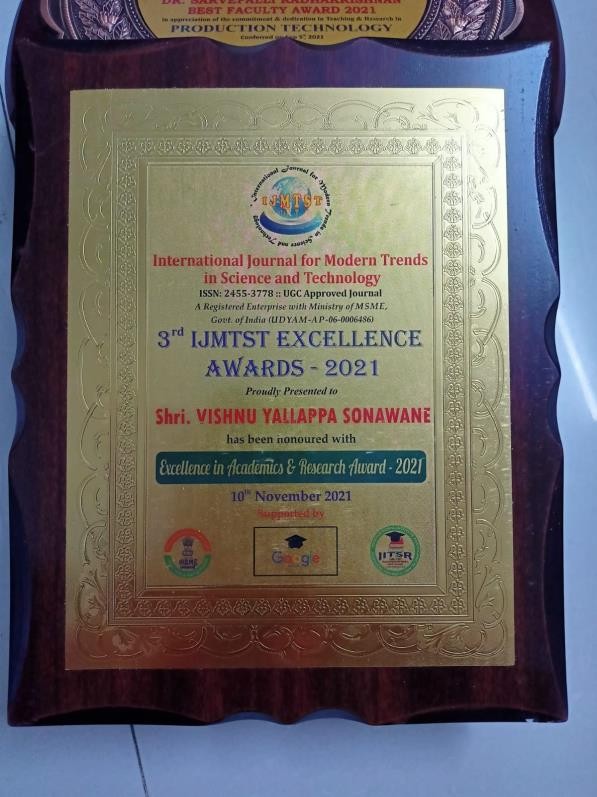 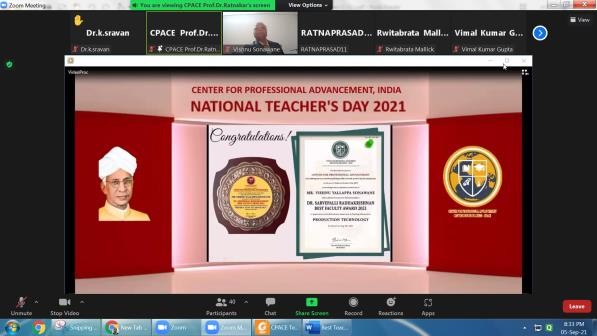 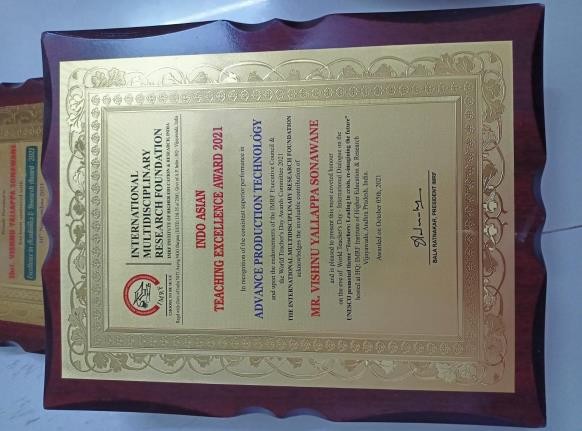 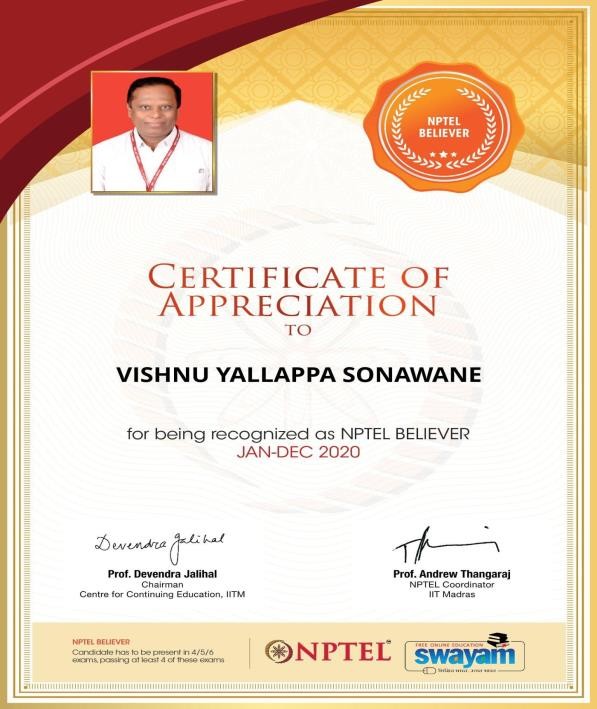 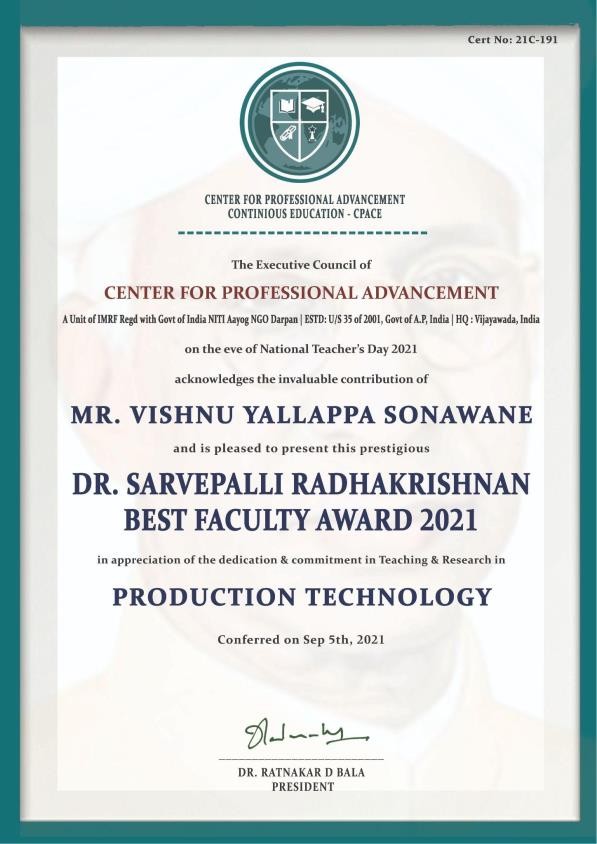 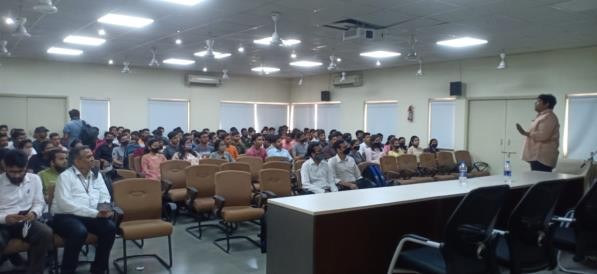 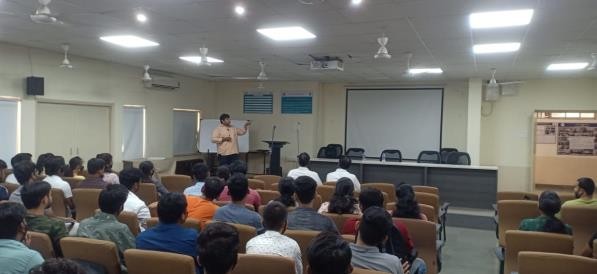 Webinar on “Importance of General Aptitude for Jobs” on 24/03/2022, Organized by Mr S K Bidgar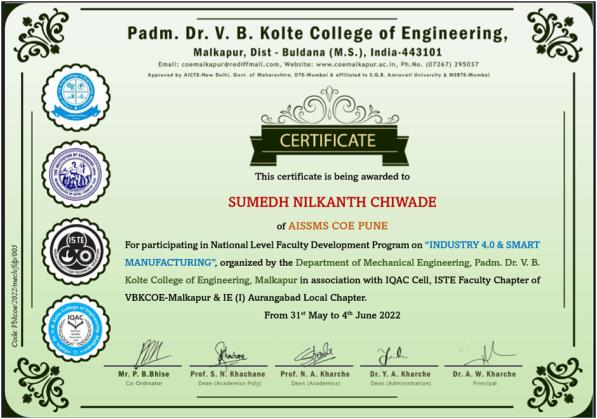 FDP attended by S N Chiwande on 31/05/2022 to 04/06/2022Term OneTerm OneTerm OneTerm OneTerm OneTerm OneSName of facultyTitle of theDuration/No. ofFundingNcoordinatorFDP/STTP/WS/DatesParticipantsAgencySeminar/Sympo(If any) andSiumAmount (Rs.)01Dr S H WankhadeConducted OnePhase I:Phase I: 70AICTE,Dr N G Shekapure Mr S S KallurkarWeek Online STTP sponsoredby AICTE22/06/2021 to27/06/2021PhaseII: 29/06/2021 toPhaseII: 1943,92208/-Quality24/07/2021Improvement Scheme “Innovative andInventivePhase III: 06/07/2021 to11/07/2021Phase IV:13/07/2021 toPhase III: 125Phase IV: 396Problem Solving17/07/2021(IIPS-2021)” in4 Phases02Mr S K BidgarNilTerm OneTerm OneTerm OneTerm OneTerm OneTerm OneS NName of Coordinator/sTitle of the Seminar/WebinarDuration/ DatesNo. of ParticipantsFunding Agency (If any) andAmount (Rs.)01Mr S NWebinar on "Key to Start-12/10/20112NILChiwandeUp" by Mr Shrirang21Gokhale & Mr BimanGandhi, mentor and Guidefrom BYST & PMA02Mr M LChanpurFirst Regional Conclave of Students’ Chapter of The Institution of Engineers (India) for Western Region for the year 2021-22 : Poster Competition09/12/2021 –10/12/2021103IE in association with AISSMS COE, Production Engineering Department3Mr V YSonawaneNational Quiz on Industrial Automation andControl AISSMS (I) Connect under ISTE Chapter Mr.Shivaji SuryawanshiDirector and Joint partner Mr. SanketPalkar of Aero circle Automat limited Pune17/07/2021110NIL4Mr S KBidgarOnline Webinar on “Career Opportunities After Engineering”13/01/202248–Term TwoTerm TwoTerm TwoTerm TwoTerm TwoTerm TwoS NName of Coordinator/sTitle of the Seminar/WebinarDuration/ DatesNo. of ParticipantsFunding Agency (If any) andAmount (Rs.)01Dr N GWebinar on “Introduction05/03/2068-Shekapureto Lean Six Sigma & Itsimportance for22Professionals”02Mr S KWebinar on “ Importance24/03/2078–Bidgarof General Aptitude for22Jobs”Term TwoTerm TwoTerm TwoTerm TwoTerm TwoSNName of FacultyCoordinatorDetails of activity conductedDateNumber ofbeneficiaries1Mr S K BidgarIndustrial Visit Organized in Vanaz Engineers Ltd., Kothrud, Pune for SE Production S/W EngineeringStudents08/04/202217erm Oneerm Oneerm Oneerm Oneerm OneSr.No.Faculty CoordinatorName of OrganisationDateof MoU SignedValid upto00/00/00001Ms Y K FundeUnivision Automation Pune08/01/202120/01/20262Ms Y K FundeSofcon PvT Ltd Pune18/10/201717/10/20223Mr S N ChiwandePune	Management Association, Pune20/09/20214Mr M L ChanpurAarohi Industries18/01/202120/01/20265Mr V YSonawaneX-Cubator18/03/202118/03/20246Mr S K BidgarNilTerm TwoTerm TwoTerm TwoTerm TwoTerm TwoSr.No.Faculty CoordinatorName of OrganisationDateof MoU SignedValid upto00/00/000001Dr N G ShekapureElon Power Pvt. Ltd22/02/202221/02/202702Ms Y K FundeUnivision Automation Pune08/01/202120/01/202603Ms Y K FundeSofcon PvT Ltd Pune18/10/201717/10/202204Mr S K BidgarUB Cryogenic Solutions LLP Pune04/03/202203/03/2022Total Functional / Live MoUinitiated by DepartmentTotal Functional / Live MoUinitiated by DepartmentTotal Functional / Live MoUinitiated by DepartmentTotal Functional / Live MoUinitiated by DepartmentTotal Functional / Live MoUinitiated by DepartmentSr.No.Faculty CoordinatorName of OrganisationDateof MoU SignedValid upto 00/00/000001Dr N G ShekapureElon Power Pvt. Ltd22/02/202221/02/20272Ms Y K FundeUnivision Automation Pune08/01/202120/01/20263Ms Y K FundeSofcon PvT Ltd Pune18/10/201717/10/202204Mr M L ChanpurAarohi Industries18/01/202120/01/202605Mr S K BidgarUB Cryogenic Solutions LLP Pune04/03/202203/03/2022Term OneTerm OneTerm OneTerm OneTerm OneS NPrincipal InvestigatorTitle of the ProjectAmount Received(Rs)Funding Agency1Mr S K BidgarDevelopment of Cryogenic Treatment Setup & Testing for Enhancing and Measurement of ToolLifeInProcessASPIRE 2020 SPPUPuneTerm TwoTerm TwoTerm TwoTerm TwoTerm TwoS NPrincipal InvestigatorTitle of the ProjectAmountReceived (Rs)Funding Agency1Mr S K BidgarDevelopment of Cryogenic TreatmentSetup & Testing forInProcessASPIRE 2020Enhancing and Measurement of ToolLifeSPPUPuneTerm OneTerm OneTerm OneTerm OneTerm OneSr No.Name of FacultyName of the PatentPatent Number and DateType (National/ International/Com mercialized)01Dr N G ShekapureCopyrights onL-109933/2021,National“Excel Sheet toCompile and29/12/2021Extract Attendancefrom MicrosoftTeams Attendee”Term OneTerm OneTerm OneTerm OneTerm OneTerm OneTerm OneS.NoAuthorsDocument DetailsYearSourceDetailsISBN/ISSNPublisherMr S SEnhancing User2021http://www. thedesigneng ineering.com/index.php/D E/article/vie w/7276ISSN:DesignKallurkarExperience for-22http://www. thedesigneng ineering.com/index.php/D E/article/vie w/72760011-EngineeriDr P RBaviskar Dr S HWankhadeComputer Aided Design packages through Artificial Intelligencehttp://www. thedesigneng ineering.com/index.php/D E/article/vie w/72769342 |Year 2021 |Issue:9 |nghttp://www. thedesigneng ineering.com/index.php/D E/article/vie w/7276Pages:http://www. thedesigneng ineering.com/index.php/D E/article/vie w/72762973-http://www. thedesigneng ineering.com/index.php/D E/article/vie w/72762982Term OneTerm OneTerm OneTerm OneTerm OneAuthorTitle of the BookPublished byISBNYearDr N GData Science - TechniquesTaylor & Francis Group,9781032021Shekapureand IntelligentLLC, USA225449(Chapter No 13-4ApplicationsData Analysis forTechnical BusinessIncubation PerformanceTerm TwoTerm TwoTerm TwoTerm TwoTerm TwoSr. No.Faculty CoordinatorClass and Number of students attendedIndustry Name and AddressDate of visit01Mr S KBidgarSE Production S/WVanaz Engineers Ltd Kothrud08/04/2022Term OneTerm OneTerm OneTerm OneTerm OneTerm OneSr.No.Faculty CoordinatorClass(Number of students attended)Name, Industry, designation and contact details of ExpertTopicDateDr	N	GShekapureSE, TE, BEProduction SW (168)Mr Gaurav JoshiGlobal Project Manager (Atlas Copco India Limited)Expert Talk on “IMPORTA NCE OF SUPPLY CHAIN MANAGE MENT IN NEAR FUTURE”24/07/2021Term OneTerm OneTerm OneTerm OneTerm OneSr.No.Faculty CoordinatorName of IndustryDateof MoU SignedValid upto01Mr M L ChanpurAarohi Industries18/01/202120/01/202602Ms Y K FundeUnivision Automation08/01/202107/01/2026Term TwoTerm TwoTerm TwoTerm TwoTerm TwoSr.No.Faculty CoordinatorName of IndustryDateof MoU SignedValid upto1Ms Y K FundeUnivision Automation08/01/202107/01/20262Mr S K BidgarUB Cryogenic Solutions LLP Pune04/03/202203/03/2022TOTAL FUNCTIONAL / LIVE MOU INITIATED BY THE DEPARTMENTTOTAL FUNCTIONAL / LIVE MOU INITIATED BY THE DEPARTMENTTOTAL FUNCTIONAL / LIVE MOU INITIATED BY THE DEPARTMENTTOTAL FUNCTIONAL / LIVE MOU INITIATED BY THE DEPARTMENTTOTAL FUNCTIONAL / LIVE MOU INITIATED BY THE DEPARTMENTSr.No.Faculty CoordinatorName of IndustryDateof MoU SignedValid upto(00/00/0000)01Mr S K BidgarUB Cryogenic Solutions LLP Pune04/03/202203/03/2022Term TwoTerm TwoTerm TwoTerm TwoSr.No.Faculty CoordinatorTechnical Area in which Training Provided / Type of SupportIndustry Name01Mr M LChanpurTesting of Measuring GaugeJaws Industries, Pune2Mr M LChanpurDesigning of Furnace Oil chamberUnity DesignTech Pvt Ltd